Presenting Data GraphicallyPresenting Data GraphicallyPresenting Data GraphicallyPresenting Data GraphicallyCreates different types of graphs"I created a bar graph." 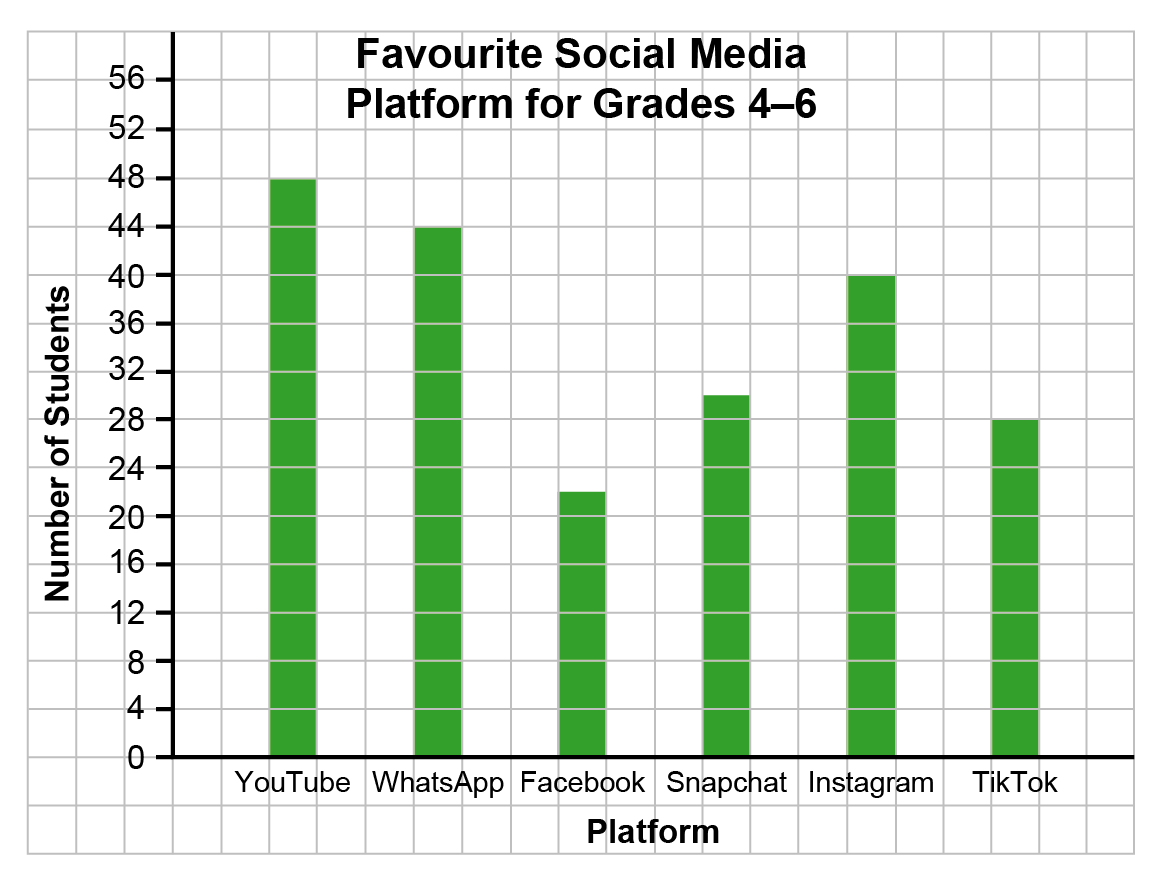 I created a broken-line graph.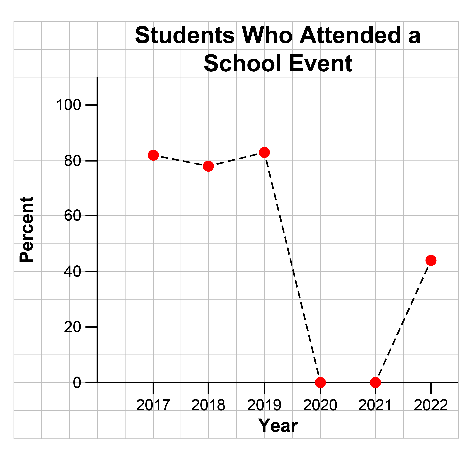 Uses the given data to decide on the type of graph to draw, and justifies the choice“I created a bar graph to show the number of coin tosses I made each minute for 5 minutes. Because the number of coin tosses each minute was discrete data, I needed to use separate bars for each minute.”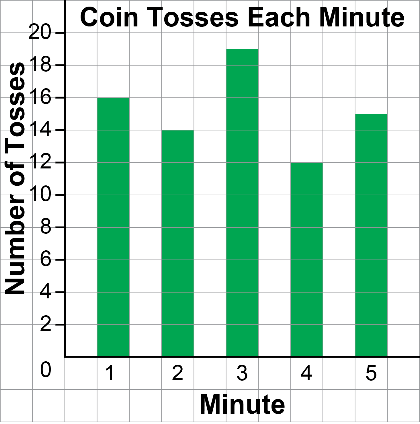 Asks and answers questions about 
a graph"Question: 
What was the total number of coin tosses made in 5 minutes?Answer: 
The sum of all the bar heights is: 
16 + 14 + 19 + 12 + 15 = 76The total number of coin tosses made in 5 minutes was 76."Suggests an alternative graph to display a given data set“For the coin toss data, I could have used a picture of a coin to represent 1 toss and created a pictograph.”Observations/DocumentationObservations/DocumentationObservations/DocumentationObservations/Documentation